Детская литература – это богатейший фонд отечественных и зарубежных стихов, сказок, рассказов и повестей, рассчитанных на разные возрастные группы. Нередко на концевой странице книги можно найти пометку «для чтения родителями детям», «для дошкольного возраста», «для младшего школьного возраста». Однако в настоящее время, данный сегмент рынка сильно расширился: появились новые авторы, новые произведения, переизданы любимые родителями с детства книги. Разобраться во всем этом изобилии очень непросто, ведь нужно не только найти интересную книжку, но и понять, насколько она будет доступна ребенку.
Когда нужно начинать читать ребенку книги?Ответ на этот вопрос неоднозначен. С одной стороны, чем раньше начинается знакомство ребенка с книгами, тем быстрее он их полюбит, научится слушать. Но, с другой стороны, в полгода ребенок еще не в состоянии понять прочитанного. Стоит ли опережать события? А почему бы и нет. Ведь есть книжки для малышей, в которых всего несколько строчек очень простого текста и красивые, яркие, понятные картинки. Как правило, эти картинки сопровождаются короткими стишками или потешками, содержащими многократно повторяющийся звуковой ряд: «киска-киска – брысь-брысь-брысь…». Слыша эти слова, ребенок радуется, потому что узнает их. К тому же детям очень нравится поэтическая ритмика. В два года нужно читать уже совсем другие книги, но согласится ли ребенок их слушать, если он не был вовлечен в мир литературы еще тогда, когда ему было сложно даже подражать звукам животных? 
К тому же книга способствует более быстрому формированию речевых навыков, что очень важно. Неслучайно рекомендуется с самого раннего возраста читать детям сказки Пушкина, так как они способствуют пониманию языка, запоминанию его звучания. Современные дети начинают говорить в целом на полгода позже, чем еще 20 лет назад. Возможно, это связано именно с тем, что родители стали меньше внимания уделять книгам. 
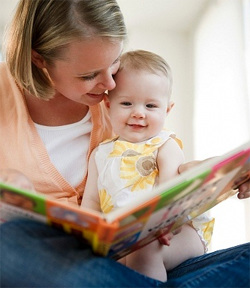 Как подобрать книгу по возрасту?Прежде всего нужно руководствоваться тем, насколько ваш ребенок способен воспринять данный текст. Некоторые дети уже в 3 года с удовольствием слушают рассказы Носова, тогда как другие с трудом понимают самые простые сказки. Все зависит от опыта ребенка. Если ему постоянно и много читали, пересказывали и обсуждали с ним прочитанные книги, ему намного легче перейти от волшебной сказки к реальной жизни и начать слушать рассказы. 
Очень важным показателем доступности книги является то, о детях какого возраста в ней рассказывается. Например, в рассказах Н. Носова мальчикам по 6-7 лет, стало быть, читать эту книгу в два и даже четыре года еще рановато. В целом ребенок сможет понять содержание, ему будет интересно слушать о забавных случаях, но большая часть событий останется непонятой, поскольку у него еще недостаточно жизненного опыта. Повесть-сказка А. Линдгрен «Малыш и Карлсон» рассказывает о мальчике, которому 7 лет. Но эту книгу очень любят дошкольники, потому что в ней есть элемент сказки, который стирает возрастные границы. Карлсон – герой без возраста. А вот другая повесть той же Астрид Линдгрен «Эмиль из Ленеберги» – о пятилетнем мальчишке-шалуне. Именно пятилетние дети от нее в восторге, потому что им все абсолютно понятно, сюжет не вызывает затруднений, легко воспринимается и запоминается. Поэтому, выбирая ребенку книгу, советую читателям , пролистать ее и обратить внимание на возраст героев. Ведь они поступают так же, как мог бы поступить и ваш малыш, окажись он на их месте. Чем ближе возраст героев книги к возрасту вашего ребенка, тем более понятной будет для него данная книга.
Сказки, казалось бы, не имеют возрастных ограничений. Волшебство любят все и всегда. Однако это не совсем так. Сказка «Теремок» и «Снежная королева» очень сильно отличаются друг от друга, и, если первая пятилетнему малышу уже неинтересна, то вторая еще пока малопонятна. 
Детям до полутора лет нужно читать коротенькие стишки А. Барто, С. Маршака, сказки «Репка», «Курочка Ряба», «Колобок», «Теремок». С полутора лет начинается знакомство с К. Чуковским и его неисчерпаемым наследием малопонятных и от этого, наверное, столь привлекательных для детей сказок. «Мойдодыр», «Тараканище», «Муха-цокотуха», «Доктор Айболит» – дети очень любят эти произведения, постоянно просят перечитывать их, пока не запомнят наизусть. Кроме того, именно в этом возрасте начинается знакомство с русской народной сказкой, сказками В. Сутеева и другими. Не следует забывать и о стихах. Большой популярностью у детей двух-трех лет пользуется сборник стихов Юнны Мориц «Большой секрет для маленькой компании». 
После трех лет можно переходить к более объемным произведениям, которые будут читаться каждый вечер перед сном. Это бессмертные творения Э. Успенского «Крокодил Гена и его друзья», «Трое из Простоквашино», «38 попугаев» Григория Остера, «Винни-пух и все-все-все» Алана Александра Милна, уже упоминавшаяся повесть-сказка Астрид Линдгрен «Малыш и Карлсон», «Приключения Буратино» А.Н. Толстого. 
В четыре года дети начинают осознавать происходящее в книге и выражать свое отношение. Важно не упустить этот момент и включить в список книг «Приключения олененка Бэмби», «Золушку» и «Белоснежку». Это книги о взаимоотношениях, переживаниях, боли. Эти чувства очень важны для человека, их нужно научиться понимать. Сказка о трогательном олененке заставляет плакать и взрослых. Дети, которые уже научились слушать книгу, нередко впервые задумываются о несправедливости и всерьез переживают прочитанное. После такой тяжелой книги обязательно переключитесь на что-нибудь более спокойное и веселое. 
Выбирать книги для детей 5-6 лет уже проще, поскольку жизненный опыт ребенка позволяет ему многое понять и усвоить. В этом возрасте можно начать посещать детскую библиотеку, чтобы он сам мог выбрать ту книгу, которую ему было бы интересно прочесть. Многие дети в этом возрасте уже начинают учиться читать самостоятельно, в этом случае собственный выбор ребенка особенно важен. 
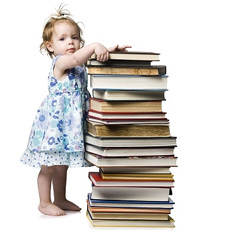 Как правильно читать книги ребенку?Одного прочтения произведения вовсе недостаточно. Необходимо знать, насколько ребенок понял, о чем в книге говорится, запомнил ключевые моменты. Это особенно важно, когда речь идет об объемных произведениях, которые за один вечер прочитать невозможно. 
В процессе чтения обязательно останавливайтесь на тех словах, значения которых ваш ребенок точно не знает, и объясняйте их. Иногда сложной бывает сама сюжетная линия, которую тоже необходимо раскрыть. То, насколько ребенок понял прочитанное, легко определяется при попытке пересказать текст или ответить на вопросы. Особенно на следующий день. Он должен вспомнить, о чем читали вчера и ждать не просто вечернего ритуала чтения, а продолжения конкретной книги. 
Время чтения определяется индивидуально. Некоторые дети спокойно могут выдержать полчаса и просить почитать еще, другим достаточно 10 минут, после чего они начинают отвлекаться и перестают внимательно слушать. 
Читателям МиpСовeтов не рекомендую внедрять чтение в процесс игры. Ребенок должен быть спокоен и сосредоточен на книге, слушать сидя или лежа, а не в перерыве между гонками за бандитами и воздвижением гигантской башни из кубиков. Книга – это источник новой информации, эта информация должна дойти до ребенка и быть им воспринята. Играя, ребенок будет слушать невнимательно. Кое-что он, скорее всего, запомнит и даже сумеет пересказать, но в общем цель не будет достигнута, а время потрачено впустую.
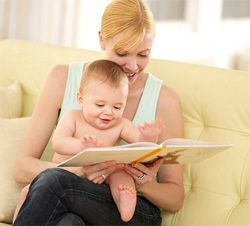 Если ребенок не хочет слушатьЭто довольно распространенная проблема современных детей. Слишком много других развлечений и источников информации. Мультфильмы можно смотреть в любом количестве и какие захочешь. Зачем еще и читать скучные бумажные книжки с неподвижными картинками, когда на экране все динамично, ярко, красиво и при этом сюжет тот же самый. Именно такова позиция детей, которых не ограничивают в просмотре телевизора. Когда же родители спохватываются и начинают пытаться читать детям сказки, в ответ они получают бурный протест. Действительно, зачем книги, когда есть телевизор? Другое дело, когда телевизор есть лишь на 15-20 минут в день. Естественная потребность в новой информации неизбежно привлечет внимание ребенка к книге, и он сам попросит вас почитать. 

Также важно напоследок сказать, что вовсе не нужно ограничивать репертуар детских книг для вашего ребенка перечисленными выше произведениями. Однако мир не стоит на месте, и каждый год новые детские писатели пишут не менее замечательные детские книги, о которых мы, к сожалению, не всегда имеем возможность узнать. Для того чтобы как-то ориентироваться в огромном мире книг, посещайте с ребенком книжные магазины, интересуйтесь о новинках у продавцов, заходите на сайты детских издательств и интернет-магазинов, читайте отзывы, и, возможно, так у вашего ребенка появятся новые любимые книжки.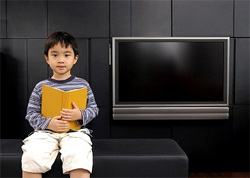 
  Главная       Логопедическая энциклопедия      Как читать книги 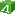 Как читать книги 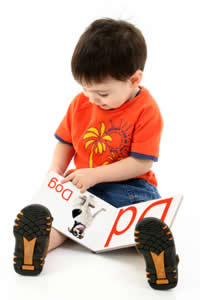 Чтение книг  - один из самых действенных и приятных методов развития малыша.
Какими должны быть книги, как читать книги ребенку и какую роль должен играть сам ребенок при чтении книг чтобы это занятие было желанным и эффективным?

От 0 до 5-6 месяцев

Знакомство с книгой возможно уже в самом нежном возрасте (от 0 до 5-6 месяцев), и начинать его лучше с детских стихов и песенок: младенцы очень хорошо чувствуют стихотворный и музыкальный ритм. Еще не понимая смысла слов, они уже способны адекватно реагировать на их ритм и интонацию маминого голоса: если мамины слова звучат игриво и весело, кроха улыбается; если мама говорит серьезным голосом, он тоже становится серьезным. Так у малыша формируются жизненно важные эмоции.

От 6 месяцев до года

С 5-6 месяцев ребенок начинает активно пользоваться руками - ему нравится трогать различные предметы, трясти их, пробовать на вкус. Наступает время знакомства малыша с книжками-игрушками, помогающими развивать у него тактильную память и мелкую моторику, что в свою очередь стимулирует развитие речи. Ребенок может ощупывать такую книжку, изучая с помощью пальчиков материал, из которого она сделана, пробовать ее на вкус и рассматривать картинки. Так у малыша появляется первый опыт общения с книгой.

Иллюстрации в таких книжках должны быть крупные, яркие, лучше с различной текстурой и по возможности "говорящие". Например, корова при прикосновении к ней начинает мычать, а собачка - гавкать. И мама должна помочь малышу научиться правильно с ними "общаться": возьмите малыша на руки, вместе перелистывайте книгу, рассматривайте ее, вместе нажимайте на звучащие приспособления и радуйтесь. Дети до года способны концентрировать внимание на книжке всего лишь в течение нескольких секунд, поэтому для ребенка этого возраста можно купить несколько ярких книг. Они должны находиться в зоне досягаемости малыша, тогда он с удовольствием будет тянуться от одной к другой. Если вы заметите, что интерес ребенка к книгам остыл, уберите их и предложите новые. Через какое-то время кроха с удовольствием будет снова рассматривать "старые" книги.

Книжки-игрушки могут быть с текстом и без него. Текст, в свою очередь, должен быть небольшим и ритмичным - например, в виде небольших певучих четверостиший. Читать их надо нараспев и с хорошо выраженной интонацией.

Сейчас на книжном рынке много таких книжек. Выбирая их, помимо всего прочего, нужно обращать внимание, соблюдаются ли предъявленные к таким изданиям гигиенические требования. В первую очередь посмотрите на материал, из которого они изготовлены, - он должен быть безопасным для ребенка, прочным и, желательно, моющимся.

От 1 до 2 лет

В возрасте от года до 2-х лет в лексиконе ребенка появляются все новые и новые слова. Малышу приходится их систематизировать, сопоставляя с конкретными объектами и запоминая по-своему. Чтобы в сознании ребенка образовалась прочная связь между предметом и его "именем", требуется многократное повторение этой цепочки: "предмет - его название". И здесь снова на помощь приходит умная, добрая книжка.

В этом возрасте многие дети особенно любят книжки про животных. Изучая их, ребенок может влюбиться, например, в кошку и какое-то время совсем не будет замечать изображенных в книжке других животных. Он будет вновь и вновь с радостью перелистывать страницы своих книг, выискивая в них именно кошек. Такую "любовь" можно использовать для расширения кругозора ребенка - например, рассказать, где живет кошечка, чем она питается, какие у нее привычки. Так у ребенка формируется первый осознанный интерес к книге как к источнику положительных эмоций и новых знаний.

Годовалому ребенку уже пора осваивать и коротенькие простенькие сказки с бесконечными повторами - "Колобок" ("Я от бабушки ушел…"), "Репка" ("Тянем - потянем") и другие. Повторы помогают ребенку лучше представить картину происходящего и усвоить смысл услышанного.

В возрасте до 2-х лет продолжают играть большую роль иллюстрации - зрительные образы и слова постепенно становятся для малыша одним целым, а это уже основа развития наглядно-образного мышления. Рисунки из первых книжек помогают формировать у ребенка точное представление о мире, в который он пришел. Вот почему книжки для этого возраста должны быть хорошо иллюстрированы. А взрослым необходимо помочь ребенку соединить картинку и текст воедино. При покупке самой книги или сборника сказок и стихов обратите внимание на их художественное оформление. Книги для малышей должны содержать минимум текста и максимум иллюстраций. Самое главное требование к рисункам в книгах для маленьких детей - чтобы картинка была крупной, красочной, живописной, а главное - понятной малышу. Если кроха не поймет, что изображено на иллюстрациях, он потеряет интерес к этой книге.

Например, когда мама или папа прочтут текст, они рассматривают иллюстрации к тексту и задают ребенку примерно такие вопросы: "Кто здесь нарисован? Ты помнишь, мы о нем сейчас читали?". Можно купить кукольный театр, тогда можно будет читать текст и одновременно показывать персонажи сказки. С этой же целью следует в первую библиотечку малыша добавить книжки с объемными картинками. Пока ушки малыша с лушают сказку, его подвижные пальчики открывают и закрывают дверь избушки, катят по дорожке колобка, гладят пушистую спинку лисички. Нужно только следить за тем, чтобы действия малыша соответствовали читаемому в этот момент тексту, - тогда кроха лучше усвоит содержание и не потеряет интерес к самому процессу чтения. Следите также за выражением его глаз и мимикой. Эмоции ребенка расскажут вам о многом: что его удивило, обрадовало, испугало. Наблюдательная мама после таких занятий сможет сделать кое-какие выводы о характере подрастающего человечка (насколько он чувствительный, боязливый, восприимчивый и т. д.).

Когда вы садитесь c ребенком читать книжку, не забудьте вначале создать соответствующую этому занятию атмосферу - ничто не должно отвлекать внимание малыша от чтения. Для усиления эмоционального восприятия текста иногда можно поставить негромкую классическую музыку - подберите ее заранее, чтобы она подошла по интонации к читаемому произведению.

Ребенок в возрасте от года до двух лет может рассматривать книгу 10-20 минут, но не заставляйте его это делать насильно, иначе вызовете отвращение к книгам.

От 2-х до 3-х лет

Двухлетний ребенок продолжает осваивать мир c помощью подражания, поэтому чтение в этом возрасте должно сопровождаться изображением действия, происходящего на страницах книги. Например, мама широко раскрывает ладони и шевелит пальцами, показывая, как прилетает бабочка, потом надувает важно щеки и растопыривает руки - неуклюжий Топтыгин ковыляет по лесу. Таким образом в сознании малыша выстраивается трехмерная картинка: он слышит, что читает ему мама о Мишке Косолапом, видит его изображение на рисунке и вдобавок с помощью маминых движений узнает, что такое неуклюжесть. После кроха сам попробует изобразить косолапого Мишку - в этом возрасте ему очень нравится быть "повторюшкой": попрыгать, как зайчик, махнуть хвостиком, как мышка, и разбить яичко, а потом поплакать над ним, как дед с бабой…

К трем годам малыш уже неплохо говорит и превращается в настоящего почемучку - вопросы сыплются из него, как из рога изобилия, в том числе и во время чтения. Читая книжку, объясняйте ребенку все непонятные слова и выражения, только не переусердствуйте. Есть веселый пример: мама, объяснявшая, ребенку, что такое "цокотуха", ушла в такие дебри, что ребенок уснул, не дождавшись любимой сказки. Читайте текст несколько раз - дети любят это. Когда вопросов будет меньше, появляется возможность поработать над содержанием прочитанного.

Книжки-раскраски и книжки, в которых изображение предметов вставляется прямо в текст, повышают у ребенка мотивацию к чтению: идя от картинки к слову, малыш будет делать попытки "читать" самостоятельно.

В этом же возрасте уместно объяснить ребенку, как устроена книга, - для чего нужны обложка, переплет, титульный лист. Можно рассказать, что у книги, как и у человека, есть свой паспорт - титульный лист, свой фасон одежды - формат, "говорящая обложка", которая рассказывает нам об авторе этой книги, о заглавии. Попросите ребенка описать словами, о чем рассказывает рисунок на обложке, и по нему предположить, о чем эта книга.

Дети этого возраста любят по несколько раз перечитывать любимые сказки. Каждый раз перед тем как малыш начнет читать, предлагайте другую сказку, даже если уверены в его отказе. В этом возрасте ребенка обуревает кризис противоречий, поэтому своей цели можно добиться методом от противного: не хочешь - не нужно, тогда я почитаю кукле или мишке. Через секунду ребенок скажет: "И мне тоже почитай!". Дети в возрасте до трех, а то и до четырех лет слушают в основном мелодику текста, стиха, они плохо воспроизводят сюжетную линию. А реагировать на текст учатся, глядя на вас. Поэтому проявляйте свои эмоции правильно и не бойтесь читать крохе "Тараканище" К. Чуковского: это вам, с высоты своего жизненного опыта, страшно. А для ребенка это стихотворение - не более чем веселое представление с бодрым ритмическим рисунком. Дети в этом возрасте не достраивают логическую цепочку и не задумываются, например, о том, что же будет с волками, если они друг друга съедят.

От 3-х до 6 лет

В период с 3-х до 6-ти лет ребенок быстро взрослеет, а вместе с ним взрослеют и его книжки. Для этого возраста подойдут сказки Пушкина, Андерсена, Ершова, Волкова, Бажова, русские народные сказки. Чтобы малыш не заблудился в литературных событиях и образах, просите его пересказывать прочитанное - все по порядку, с самого начала. Это разовьет его память и логику.

Детская книга - это гармония текста и графики, текста и внетекстовой информации. Не следует забывать об иллюстрации. На этом этапе она будет служить практическим руководством в общении с книгой. Рисунок должен быть рассчитан на длительное рассматривание, к нему ребенок возвращается не один раз. Текст, находящийся рядом с рисунком, делает последний "читаемым". Параллельное с чтением рассматривание иллюстраций помогает глубже воспринимать прочитанное.

В этом возрасте ребенок уже может воспринимать художественное произведение только на слух. Для его лучшего восприятия читать малышу следует. А для того, чтобы дети накапливали не только сведения о героях и событиях, но и учились связывать содержание книги с ее оформлением и наоборот, непременно следует сразу же после чтения рассматривать с детьми каждую прочитанную книгу по всем правилам:

* сначала мама "глаза в глаза" читает ребенку текст и не показывает картинок;

* дальше вместе рассматриваем обложку, затем медленно перелистываем страницы;

* обдумываем, что изображено на обложке, разграничиваем иллюстрации и надписи;

* демонстрируем порядок чтения надписей сверху вниз, выделяем среди надписей на обложке фамилию автора и заглавие книги;

* соотносим фамилию автора с личным читательским опытом ребенка, а заглавие книги - с рисунком на обложке

*читать следует выразительно, правильно расставляя акценты-ударения. Если сходу делать это вам трудно, предварительно потренируйтесь. 


Родителям, которые хотят, чтобы чтение осталось одним из любимых занятий ребенка на всю жизнь, следует принять во внимание следующие важные моменты.

Во-первых:Следует учитывать психофизические особенности, присущие детям каждой возрастной группы.

Во-вторых:Старайтесь всегда читать малышу выразительно.Не отчаивайтесь, если у вас не очень хорошая дикция, не поставлен голос и прочее, и прочее. Ваши старания все равно не останутся неоцененными - ведь для ребенка у всех это получается, но главное, для ребенка, что читает вместе с ним мама или близкий для него человек, - малыш прекрасно поймет те эмоции, которыми вы хотели с ним поделиться. Читайте так, как у вас получается, в данном случае это не главное.

В-третьих: Прививайте ребенку бережное отношение к книге. Хорошо, если в семье изначально трепетно относятся к книгам. По крайней мере, книги должны храниться в определенном месте. Малышу следует с самого раннего возраста внушать, что книгу нельзя рвать, ее нужно читать или рассматривать аккуратно, - она "живая", она рассказывает нам много увлекательных историй. Можно ввести дома традицию: каждую новую книгу "приглашайте" в дом как самого дорогого гостя, "усаживайте" на почетное место на книжной полке среди других книг-друзей. Посмотрите иллюстрации к новой книге, предположите, о ком или о чем в ней пойдет рассказ. Читать же новую книгу следует только тогда, когда ребенок эмоционально готов . В-четвертых:Не читайте вместе с ребенком наспех, превратите чтение в некий ритуал. Ребенок может занять удобную для него позу - чаще всего малыши забираются к маме на колени. Посадите его так, чтобы видеть реакцию крохи. Первый раз читайте "глаза в глаза", не отвлекаясь на иллюстрации. Объясните малышу, что книга не любит, когда ее прерывают. Затем рассмотрите картинки и 
В-пятых: Чтобы не отбить у ребенка желание читать, никогда не принуждайте его к чтению, И не смотрите на часы - руководствуйтесь только тем, заинтересован малыш или уже нет. Никогда не стыдите малыша (особенно в присутствии посторонних) за то, что он уже целую неделю не брал в руки книгу, - это может нанести ему психическую травму. Беспроигрышным вариантом, как и во многих других ситуациях, остается воспитание любовью: листая любимые книжки в обнимку с ребенком, читая, распределив роли вместе с папой, можно добиться гораздо большего эффекта, нежели чрезмерной строгостью и понуканиями.